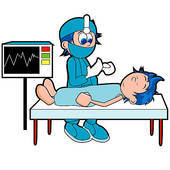 Draw Your Design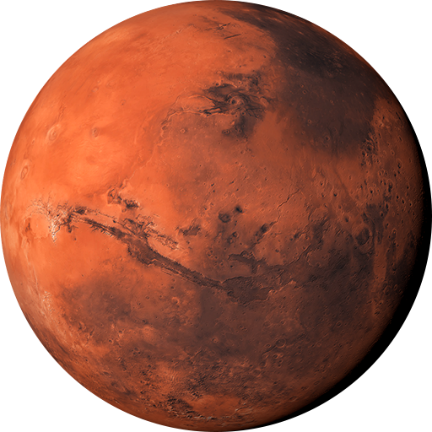 